ГОСТ 15062-83
ГОСТ 15062-83

Группа Ж21
ГОСУДАРСТВЕННЫЙ СТАНДАРТ СОЮЗА ССРСИДЕНЬЯ ДЛЯ УНИТАЗОВ

Технические условия

W.c. bowl seats. SpecificationsОКП 49 9261 Дата введения 1984-07-01ИНФОРМАЦИОННЫЕ ДАННЫЕ    Постановлением Государственного комитета СССР по делам строительства от 31 октября 1983 г. N 295 срок введения установлен с 01.07.84

ВЗАМЕН ГОСТ 15062-69

ПЕРЕИЗДАНИЕ. Сентябрь 1984 г.

ВНЕСЕНЫ поправки, опубликованные в ИУС N 6 1984 г., N 7 1987 г., N 11 1988 г.

Поправки внесены изготовителем базы данных.

Настоящий стандарт распространяется на пластмассовые и деревянные сиденья, предназначенные для комплектования керамических унитазов, устанавливаемых в санитарных узлах зданий различного назначения, и на арматуру крепления сидений.

Установленные настоящим стандартом показатели технического уровня предусмотрены для высшей и первой категории качества.1. ТИПЫ И РАЗМЕРЫ 
     1.1. Сиденья изготовляют с прорезью или без нее. Пластмассовые сиденья изготовляют с крышками и без крышек, деревянные - без крышек.
1.2. Размеры сидений должны приниматься из условий полного перекрытия контуров смывного кольца унитазов не менее чем на 5 мм с внутренней и наружной сторон по всему очертанию смывного кольца унитазов, для которых сиденья предназначены. 
1.3. Конфигурация сидений должна соответствовать конфигурации смывного кольца унитазов исполнений 1, 2 и 3 ГОСТ 22847-85*.
________________
* На территории Российской Федерации документ не действует. Действует ГОСТ 30493-96. - Примечание изготовителя базы данных. 
2. ТЕХНИЧЕСКИЕ ТРЕБОВАНИЯ2.1. Сиденья и арматура крепления должны изготовляться в соответствии с требованиями настоящего стандарта по рабочим чертежам, утвержденным в установленном порядке, и соответствовать образцам-эталонам.
2.2. Для изготовления пластмассовых сидений и пластмассовых крышек следует применять следующие материалы: фенольные прессовочные массы по ГОСТ 5689-79*, акрилонитрилбутадиенстирольный пластик по нормативно-технической документации, утвержденной в установленном порядке, полиэтилен высокого давления по ГОСТ 16337-77, полиэтилен низкого давления по ГОСТ 16338-77**, полипропилен по ГОСТ 26996-86 и действующим техническим условиям, сополимеры формальдегида СТД и СФД, смола поликарбонатная "Дифлон", пластичный полиуретан на основе полиэфира П 2200 по техническим условиям, а также пластмассы других видов, удовлетворяющие требованиям эстетики, органолептики и прочности, изготовляемые по технической документации, утвержденной в установленном порядке. 
________________
* На территории Российской Федерации документ не действует. Действует ГОСТ 28804-90;
** На территории Российской Федерации документ не действует. Действует ГОСТ 16338-85, здесь и далее по тексту. - Примечание изготовителя базы данных.2.3. Для изготовления деревянных сидений следует применять бepeзовую фанеру марок ФСФ и ФК сорта  и  по ГОСТ 3916-69*. 
________________
* На территории Российской Федерации документ не действует. Действует ГОСТ 3916.1-96. - Примечание изготовителя базы данных. 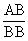 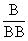 2.4. Амортизаторы следует изготовлять из кислотощелочестойкой pезины средней твердости поГОСТ 7338-77* и из пластмассы.
________________
* На территории Российской Федерации документ не действует. Действует ГОСТ 7338-90. - Примечание изготовителя базы данных. 
2.5. Арматуру крепления сидений следует изготовлять из пластмассы любых видов, удовлетворяющих требованиям прочности. Болты, винты и гайки из полиэтилена низкого давления марки 273 по ГОСТ 16338-85 или пластмасс не худшего качества; для комплектования унитазов с цельнолитой полочкой и без полочки - из тех же материалов или из пластмассы других видов.
2.6. Лицевая поверхность пластмассовых сидений должна быть ровной и гладкой. На них не допускаются трещины, наплывы, вздутия, заусенцы и облой по месту разъема формы.

Цвет сидений, их декоративной отделки и пластмассовой арматуры крепления должен быть согласован с потребителем.
2.7. Лицевая поверхность деревянных сидений должна быть покрыта водостойкими лаками, эмалями или полимерными пленками. Отслоение покрытий и пленок не допускается.
2.8. Качество покрытия деревянных сидений должно соответствовать IV классу по ГОСТ 24404-80.
2.9. Сиденья и их крышки должны легко поворачиваться на осях арматуры крепления.
2.10. Сиденье должно иметь не менее четырех резиновых или пластмассовых амортизаторов.

Амортизаторы пластмассовых сидений могут быть выполнены как одно целое с сиденьями.
2.11. Отклонение сидений от плоскостности не должно быть более 4 мм.
2.12. Размеры метрической резьбы на латунных болтах, винтах и гайках арматуры крепления должны соответствовать требованиям ГОСТ 24705-81* с допусками по ГОСТ 16093-81**.
________________
* На территории Российской Федерации документ не действует. Действует ГОСТ 24705-2004;
** На территории Российской Федерации документ не действует. Действует ГОСТ 16093-2004. - Примечание изготовителя базы данных. 
2.13. Резьба на пластмассовых болтах, винтах и гайках должна быть полного профиля без сорванных или недооформленных ниток и обеспечивать возможность свинчивания деталей вручную.
2.14. Сиденье в сборе должно выдерживать без разрушения и растрескивания вертикальную нагрузку 1200 Н (120 кгс), а также же вертикальную нагрузку 800 Н (80 кгс), приложенную эксцентрично к одной стороне относительно плоскости симметрии.
2.15. Сиденье в сборе должно выдерживать без разрушения, растрескивания, поломки арматуры крепления и амортизаторов 25000 свободных падений на горизонтальную плоскость.

Гарантийный срок эксплуатации, получаемых для строящихся объектов, - два года со дня получения потребителем, а при реализации через торговую сеть, - полтора года со дня продажи
2.16. По высшей категории качества могут быть аттестованы только сиденья, у которых отклонения от плоскостности не превышают 3 мм, в сборе они выдерживают не менее 30000 свободных падений на горизонтальную плоскость.
3. КОМПЛЕКТНОСТЬ3.1. Сиденья должны поставляться предприятием-изготовителем в комплекте с арматурой крепления. В состав комплекта входит сиденье и арматура крепления его к унитазу в соответствии со сборочным чертежом комплекта рабочих чертежей, утвержденных в установленном порядке. 

Допускается по требованию потребителя поставка сидений без арматуры крепления и арматуры крепления без сидений.
4. ПРАВИЛА ПРИЕМКИ4.1. Приемку и поставку сидений производят партиями. В состав партии входят сиденья одного типа, изготовляемые из одного материала. Партией считают число сидений, одновременно предъявляемых к сдаче и оформленных одним документом о их качестве.
4.2. Для проверки соответствия сидений и арматуры крепления требованиям настоящего стандарта и стандартов или технических условий на сиденья конкретных типов предприятие-изготовитель проводит приемо-сдаточные испытания, периодические и типовые испытания.
4.3. Приемо-сдаточные испытания
4.3.1. При приемо-сдаточных испытаниях на соответствие требованиям пп.2.6, 2.7 и 2.10 проверяют каждое сиденье.
4.3.2. Проверке на соответствие требованиям пп.2.8, 2.9, 2.11-2.13 подвергают 0,5% сидений от партии, но не менее 5 шт.
4.3.3. Если при приемо-сдаточных испытаниях хотя бы одно сиденье не будет соответствовать требованиям настоящего стандарта, то проводят повторную проверку по этому показателю удвоенного числа сидений, взятых из той же партии. Результаты повторной проверки считают окончательными и распространяют на всю партию.
4.3.4. Потребитель имеет право проведения проверки любого показателя качества, соблюдая порядок отбора изделий, приведенный в пп.4.3.1 и 4.3.2. и применяя методы контроля, указанные в разд.5.
4.4. Периодические испытания
4.4.1. Периодические испытания па соответствие требованиям п.2.14 проводят на пяти изделиях, прошедших приемо-сдаточный контроль, не реже раза в год.
4.4.2. На соответствие требованиям п.2.15 проверяют не менее пяти сидений, прошедших приемо-сдаточный контроль, не реже раза в два года.
4.5. Типовые испытания
4.5.1. Типовые испытания сидений и арматуры крепления проводят при внесении изменений в конструкцию изделий, применении новых материалов или изменении технологических процессов.
4.5.2. Типовые испытания проводят по видам в объемах, согласованных с базовой организацией по стандартизации.
4.6. Сиденья, подвергшиеся периодическим или типовым испытаниям, поставке потребителям не подлежат.
5. МЕТОДЫ КОНТРОЛЯ5.1. Внешний вид изделий (пп.2.6 и 2.7) проверяют визуально без применения увеличительных приборов с расстояния 1,0-1,5 м при естественном или искусственном освещении с освещенностью не менее 300 лк.
5.2. Качество поверхности сидений следует проверять путем сравнения с утвержденными образцами-эталонами.
5.3. Легкость поворота сиденья на осях арматуры крепления (п.2.9) проверяют вручную после сборки сиденья с арматурой на стенде-унитазе.
5.4. Наличие и значение отклонений от плоскостности (п.2.11) определяют на поверочной плите измерением зазора между плитой и проверяемой поверхностью сиденья в четырех точках, максимально удаленных от поперечной и продольной осей сиденья, калибром (щупом).
5.5. Размеры резьбы на латунных болтах, винтах и гайках (п.2.12) проверяют резьбовыми калибрами.
5.6. Качество резьбы на пластмассовых болтах, винтах и гайках (п.2.13) проверяют визуально и свинчиванием их вручную.
5.7. Прочность сидений под воздействием вертикальной нагрузки (п.2.14) проверяют следующим образом.

Сиденье кладут на плиту стенда или другого приспособления и на среднюю часть сиденья перпендикулярно к плоскости симметрии устанавливают брусок из дерева шириной 300 мм, длиной не менее ширины сиденья и толщиной не менее 30 мм. На брусок дают последовательно нагрузку от 100 Н (10 кгс) до .достижения 1200 Н (120 кгс) и выдерживают в течение 60 с.

При испытании сиденья на прочность под воздействием вертикальной эксцентрично приложенной нагрузки брусок размером 30х80х300 мм устанавливают на одну из сторон сиденья и дают последовательно нагрузку от 100 Н (10 кгс) до достижения 800 Н (80 кгс) и выдерживают под нагрузкой в течение 60 с.

Нагружение допускается производить любым способом.
5.8. Прочность сидений при свободном падении на горизонтальную плоскость (п.2.15) проверяют следующим образом. 

Сиденье в сборе с крышкой или без нее укрепляют на кронштейнах (опорах) на горизонтальной плоскости испытательного стенда, устанавливают его под углом 60° к горизонтали и позволяют ему свободно падать с интервалом 2-5 с.
5.9. Сиденья считают выдержавшими испытания по пп.5.7 и 5.8, если после окончания испытаний при визуальном осмотре без применения увеличительных приборов не будут обнаружены трещины, сколы, поломки сиденья, арматуры крепления или амортизаторов. 
6. МАРКИРОВКА, УПАКОВКА, ТРАНСПОРТИРОВАНИЕ И ХРАНЕНИЕ6.1. На каждом сиденье должен быть нанесен товарный знак предприятия-изготовителя.

На сиденьях, которым в установленном порядке присвоен государственный Знак качества, должно быть дополнительно нанесено его изображение по ГОСТ 1.9-67*, а на сиденьях, предназначенных для поставки торговым организациям, должна быть обозначена также розничная цена сиденья.
________________
* На территории Российской Федерации документ не действует. Отменен без замены с 01.01.87 (ИУС 6-86). - Примечание изготовителя базы данных. 

Место нанесения маркировки должно указываться в рабочих чертежах на сиденья.

Маркировку допускается наносить водостойкой краской или путем наклейки этикетки. Маркировка пластмассовых сидений может производиться также в процессе их изготовления в виде отдельных отпечатков гравировки в форме и дополнительно может содержать номер литьевой формы, номер гнезда, дату изготовления.
6.2. Сиденья для их транспортирования поштучно завертывают в оберточную бумагу любой марки по ГОСТ 8273-75, полиэтиленовую или целлюлозную пленку и укладывают в обрешетки по ГОСТ 12082-82 или в другую деревянную или картонную тару, обеспечивающую сохранность сидений при транспортировании и хранении.

При использовании тары, бывшей в употреблении, старая маркировка должна быть удалена.

Допускается также укладывать завернутые в бумагу или переложенные бумагой сиденья в полиэтиленовые по ГОСТ 17811-78 или бумажные по ГОСТ 2226-75* мешки. Мешки могут быть увязаны в пачки по 3 шт. шпагатом из лубяных волокон по ГОСТ 17308-71** или шнуром из синтетических материалом по двум взаимно перпендикулярным направлениям.
________________
* На территории Российской Федерации документ не действует. Действует ГОСТ Р 53361-2009;
** На территории Российской Федерации действует ГОСТ 17308-88, здесь и далее по тексту. - Примечание изготовителя базы данных.6.3. Арматуру крепления сидений завертывают в бумагу любой марки по ГОСТ 8273-75 или упаковывают в бумажные пакеты по ГОСТ 13502-68* или в полиэтиленовые мешки и поставляют их предприятиям-изготовителям керамических унитазов и строительным организациям в раздельной или общей таре с сиденьями.
________________
* На территории Российской Федерации документ не действует. Действует ГОСТ 13502-86. - Примечание изготовителя базы данных. 
Торговым организациям арматуру крепления поставляют в единой упаковке с сиденьями в разобранном или собранном с сиденьями виде.
6.4. Сиденья, которым в установленном порядке присвоен государственный Знак качества, при поставке их торговым организациям укладывают в индивидуальные коробки по ГОСТ 12301-81* или индивидуальные полиэтиленовые или бумажные мешки.
________________
* На территории Российской Федерации документ не действует. Действует ГОСТ 12301-2006. - Примечание изготовителя базы данных. 
6.5. Масса брутто одного транспортного грузового места с упакованными сиденьями (арматурой) при поставке их предприятиям-изготовителям керамических унитазов и строительным организациям не должна превышать 50 кг, при поставке торговым организациям - 35 кг.
6.6. При транспортировании в контейнерах сиденья завертывают в оберточную бумагу любой марки по ГОСТ 8273-75, перевязывают шпагатом по ГОСТ 17308-71, ГОСТ 16266-70* или оклеивают клеевой лентой по ГОСТ 18251-72** в пачки по 5 шт. и укладывают рядами.
________________
* На территории Российской Федерации документ не действует. Действует ГОСТ 17308-88;
** На территории Российской Федерации документ не действует. Действует ГОСТ 18251-87. - Примечание изготовителя базы данных.

Арматуру крепления, при поставке ее в раздельной таре согласно п. 6.3, укладывают поверх уложенных в контейнер сидений в количестве комплектов, соответствующем количеству сидений.
6.7. При поставке сидений предприятиям-изготовителям керамических унитазов и строительным организациям в каждое грузовое место вкладывают упаковочный талон с указанием даты упаковки и номера упаковщика и инструкцию по монтажу и эксплуатации.
6.8. При поставке сидений торговым организациям инструкцию по монтажу и эксплуатации вкладывают в упаковку на каждое сиденье. 
6.9. В паспорте на партию сидений указывают: 

наименование или товарный знак предприятия-изготовителя и его ведомственную принадлежность;

число изделий;

розничную цену и номер прейскуранта или дополнения к нему, согласно которому она утверждена (при поставке сидений торговым организациям);

отметку о приемке изделий техническим контролем предприятия-изготовителя;

дату изготовления сидений;

обозначение настоящего стандарта.

Допускается в паспорте указывать данные упаковочного талона, а также совмещать паспорт с инструкцией по монтажу и эксплуатации в одном документе.
6.10. На таре (ящиках, обрешетке, мешках) с сиденьями и арматурой крепления несмываемой краской или ярлыке, наклеенном на тару водостойким клеем, указывают:

наименование предприятия-изготовителя или его товарный знак;

наименование изделий;

количество изделий;

дату изготовления;

цену (при поставке торговым организациям);

номер партии.
6.11. Вся товаросопроводительная документация (паспорт, инструкция по монтажу и эксплуатации, упаковочный талон) на сиденья, которым в установленном порядке присвоен государственный Знак качества, и маркировка на таре для этих изделий должны содержать изображение государственного Знака качества.
6.12. Транспортная маркировка должна соответствовать требованиям ГОСТ 14192-77* с нанесением манипуляционных знаков: "Осторожно, хрупкое" для пластмассовых сидении и "Боится сырости" для деревянных сидений.
________________
* На территории Российской Федерации документ не действует. Действует ГОСТ 14192-96. - Примечание изготовителя базы данных. 
6.13. Транспортируют сиденья и арматуру крепления любым видом транспорта с предохранением их от атмосферных осадков и механических повреждений в транспортных средствах согласно правилам перевозки грузов, действующим на каждом виде транспорта, в контейнерах или транспортными пакетами.
6.14. Транспортирование сидений в районы Крайнего Севера и упаковка их должны производиться в соответствии с требованиями ГОСТ 15846-79*.
________________
* На территории Российской Федерации документ не действует. Действует ГОСТ 15846-2002. - Примечание изготовителя базы данных. 
6.15. Сиденья и арматуру крепления хранят в сухих закрытых помещениях при температуре (20±10) °С и относительной влажности не более 65% на расстоянии не менее 1 м от отопительных приборов с предохранением от попадания на изделия солнечных лучей. В помещении не должны одновременно храниться химически активные вещества, разлагающие пластмассу, лакокрасочные и полимерные покрытия.

